Bedwas, Trethomas & Machen Community Council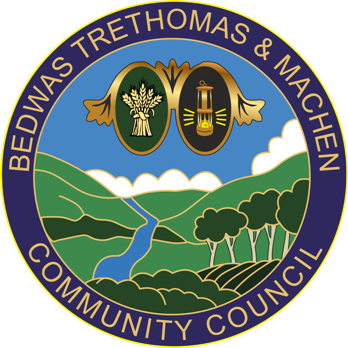 Council Offices Newport Road Bedwas Caerphilly CF83 8YBTel: (029) 2088 5734 E-mail: clerk@btmcc.co.uk17th January 2022To: All Councillors of Bedwas, Trethomas & Machen Community CouncilYou are summoned to attend an ‘EXTRAORDINARY MEETING’ via Microsoft Teams on Wednesday 26th January 2022 at 6:00pm.   The MS Teams link to follow.If you are unable to attend this meeting, please send your apologies to clerk@btmcc.co.uk or telephone (029) 20885734 prior to the meeting. In line with legislation, community council meetings are open to members of the public and press to attend. Please contact BTM Council Offices in advance to request joining instructions.Members of the press and public can attend on an observation basis only andare not permitted to speak during the meeting.The business to be transacted is set out in the agenda below.  If any member requires further information on any item, please contact BTM Council Offices prior to the meeting.Yours sincerely,Ann BirkinshawClerk to BTM CC Remote EXTRAORDINARY GENERAL MEETINGAGENDATo note Member attendance and to receive and agree apologies for absenceTo Receive and Note Declarations of Interest - Code of ConductCouncillors are reminded of their personal responsibility to declare any personal and/or prejudicial interest(s) in respect of any item of business on this agenda in accordance with the Local Government Act 2000, the Community Councils Standing Orders and the Code of Conduct. If a councillor has a prejudicial interest, they must, unless a dispensation been granted, withdraw from the meeting and take no part in the discussion or vote.PreceptTo discuss and agreed precept for submission to CCBC by the deadline of 31st January.  